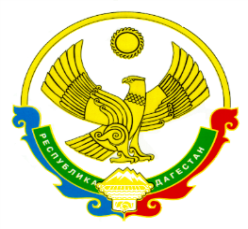 МИНИСТЕРСТВО ОБРАЗОВАНИЯ И НАУКИ РЕСПУБЛИКИ ДАГЕСТАНГосударственное казенное общеобразовательное учреждение Республики Дагестан«Кикуникутанская основная общеобразовательная школа Гергебильского района»368241 Кикуни, п\о Тушиловка, Кизлярский район, Республика Дагестан  т.79637999313 Aslanbegov55@mail.ruОКПО: 12801254  ОГРН:1040500814419  ИНН:0508008641 КПП:050801001О назначении ответственных за организацию
обработки персональных данных в ГКОУ РД «Кикуникутанская ООШ Гергебильского района»           С целью организации обработки персональных данных в ГКОУ РД «Кикуникутанская ООШ Гергебильского района» в соответствии с пунктом 1 части 1 статьи 18.1 и части 1 статьи 22.1 Федерального закона от 27.07.2006 № 152-ФЗ «О персональных данных», Требованиями к защите персональных данных при обработке в информационных системах персональных данных, утвержденными постановлением Правительства от 01.11.2012 № 1119, ПРИКАЗЫВАЮ:Назначить ответственными за организацию обработки персональных данных:Ухаевой Х.С. – Руководитель МО классных руководителей:           2. Ухаевой Х.С. – Руководитель МО классных руководителей:           – контролировать соблюдение в ГКОУ РД «Кикуникутанская ООШ Гергебильского района» законодательства РФ о персональных данных, в том числе требований к защите персональных данных;           – разъяснять работникам ГКОУ РД «Кикуникутанская ООШ Гергебильского района» положения законодательства РФ о персональных данных, локальных актов по вопросам обработки персональных данных, требований к защите персональных данных;           – организовать и контролировать прием и обработку обращений и запросов субъектов персональных данных и их представителей;           – обеспечить контроль условий сохранности персональных данных на материальных носителях;           – организовывать внесение сведений в региональные базы данных ЕГЭ.           3. Ухаевой Х.С. – Руководитель МО классных руководителей:           – обеспечивать безопасность персональных данных при их обработке в информационной системе персональных данных в соответствии с Требованиями, утвержденными постановлением Правительства от 01.11.2012 № 1119, и должностной инструкцией;           – консультировать работников ГКОУ РД «Кикуникутанская ООШ Гергебильского района» о порядке работы в информационной системе персональных данных.           4. Контроль исполнения приказа оставляю за собой.                    И.о. директора ГКОУ РД «Кикуникутанская ООШ Гергебильского района» _______________ /Х.Р.Расулов/С приказом ознакомлена: __________________ /Х.С. Ухаева/:ПРИКАЗ03 ноября 2020 года                                                              № 045 – ОД